821.512.122-1    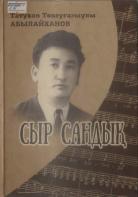 А 16    Абылайханов,  Татухан Төлеуғазыұлы. Сыр сандық  : өлеңдер, поэма, баллада, әндер, тарихи деректі мақалалар мен әңгімелер. – Алматы : Асыл сөз, 2020. – 305, [7] бет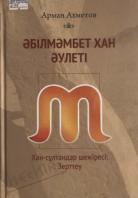 929.52(=512.122)    А 94    Ахметов,  Арман. Әбілмәмбет хан әулеті  : хан-сұлтандар шежіресі : зерттеу. Т.2. – Нұр-Сұлтан: Алашорда, 2020. – 398, [2] бет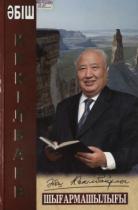 821.512.122(031)    Ә 21    Әбіш Кекілбаев: шығармашылығы : энциклопедия. – Алматы: Қазақ кітабы, 2020. – 796, [3] бет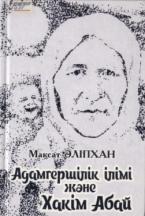 82.512.122.0    Ә 55    Әліпхан,  Мақсат Кенжеқұлұлы. Адамгершілік ілімі және Хакім Абай. – Алматы: Қазақ кітабы, 2020. – 477, [3] бет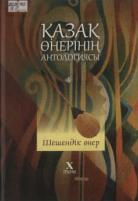 821.512.122(082.2)    Қ 17    Қазақ өнерінің антологиясы : [ 25 томдық]. Т.10 : Шешендік өнер. – Нұр-Сұлтан: Күлтегiн, 2020. – 319, [1] бет82.512.122.0    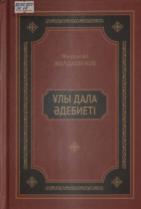 Ж 69    Жолдасбеков,  Мырзатай. Ұлы дала әдебиеті. – Нұр-Сұлтан: Күлтегiн, 2020. – 414, [2] бет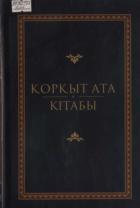 811.512.1`01    Қ 66    Қорқыт Ата кітабы. – Нұр-Сұлтан: Күлтегiн, 2020. – 751, [1] бет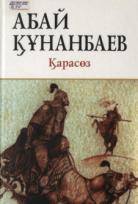 821.512.122Құнанбаев1    Қ 76    Құнанбаев,  Абай. Он томдық толық шығармалар жинағы Т.3: Қарасөз. – Алматы : RS: Халықаралық Абай клубы, 2020. – 218, [6] бет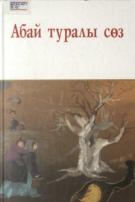 821.512.122Құнанбаев1    Қ 76    Құнанбаев,  Абай. Он томдық толық шығармалар жинағы: мақалалар, естеліктер. Т.9 : Абай туралы сөз. – Алматы : RS: Халықаралық Абай клубы, 2020. – 357, [3] бет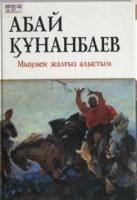 821.512.122Құнанбаев1    Қ 76    Құнанбаев,  Абай. Он томдық толық шығармалар жинағы : өлеңдер. Т.1 : Мыңмен жалғыз алыстым. – Алматы : RS: Халықаралық Абай клубы, 2020. – 297, [7] бет821.512.122Құнанбаев1    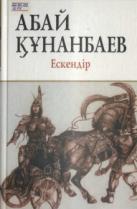 Қ 76    Құнанбаев,  Абай. Он томдық толық шығармалар жинағы: поэмалар, аудармалар. Т.2 : Ескендір. – Алматы : RS: Халықаралық Абай клубы, 2020. – 168, [8] бет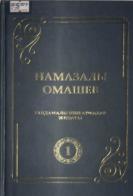 821.512.122-4    О-58    Омашев,  Намазалы. Таңдамалы шығармалар жинағы. – Алматы : Азия Арна, 2020. – 398, [2] бет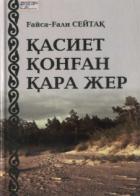 821.512.122-1    С 31    Сейтақ,  Ғайса-Ғали. Қасиет қонған қара жер: өлеңдер мен дастандар. – Алматы: Қазақ кітабы, 2020. – 297, [7] бет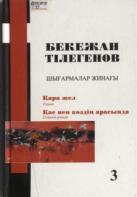 821.512.122-31    Т 93    Тілегенов,  Бекежан. Шығармалар жинағы: роман, естелік-роман. Т.3 : Қара жел. Қас пен көздің арасында. – Алматы: Ел-шежіре, 2020. – 397, [3] бет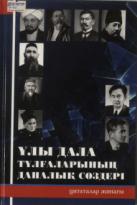 821.512.122-84    Ұ 46    Ұлы дала тұлғаларының даналық сөздері : цитаталар жинағы. – Алматы : Ел-шежіре, 2020. – 313, [7] бет94(574)(092)(031)    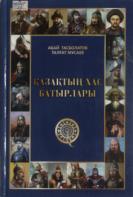 Т 22    Тасболатов,  Абай. Қазақтың хас батырлары: ғылыми-танымдық энциклопедиялық жинақ. – Алматы : Ел-шежіре, 2020. – 387, [13] бет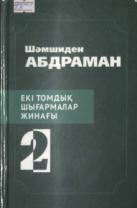 821.512.122-3    А 14    Абдраман,  Шәмшиден. Екі томдық шығармалар жинағы. Т.2 . – Алматы: Ан-Арыс, 2020. – 487, [1] бет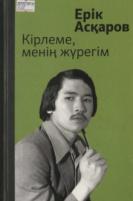 821.512.122-1/3    А 88    Асқаров,  Ерік. Кірлеме, менің жүрегім. – Нұр-Сұлтан: Фолиант, 2019. – 474, [6] бет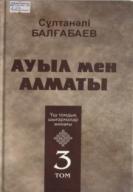 821.512.122-32    Б 22    Балғабаев,  Сұлтанәлі. Ауыл мен Алматы: үш томдық шығармалар жинағы. Т.3 : Әңгімелер, повестер, өлеңдер. – Алматы : Ан-Арыс, 2020. – 383, [1] бет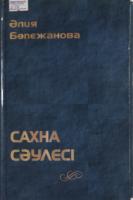 792 (574)    Б 78    Бөпежанова,  Әлия. Сахна сәулесі: театр туралы портреттер : мақалалар : эсселер : сұхбаттар / Ә. Бөпежанова ; [ред. Н.Е. Пахманова]. – Алматы : Алматы-Болашақ, 2020. – 478, [2] бет821.512.122-1    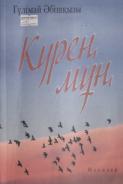 Ә 21    Әбішқызы,  Гүлімай. Күрең мұң: өлеңдер. – Нұр-Сұлтан : Фолиант, 2020. – 154, [6] бет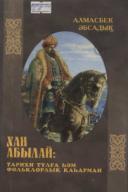 929(=512.122)    Ә 18    Әбсадық,  Алмасбек. Хан Абылай: тарихи тұлға hәм фольклорлық қаhарман. – Алматы : Алматы-Болашақ, 2020. – 190, [2] бет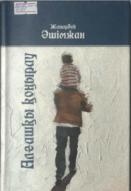 821.512.122-1    Ә 95    Әшімжан,  Жанарбек. Алғашқы қоңырау. – Алматы : Ан Арыс, 2020. – 254 бет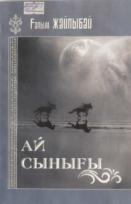 821.512.122-1    Ж 19    Жайлыбай,  Ғалым. Ай сынығы : өлеңдер, поэмалар. – Алматы: Алматы-Болашақ, 2020. – 167, [1] бет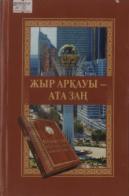 821.512.122-1    Ж 92    Жыр арқауы - Ата Заң: қазақ ақындарының жыр жинағы. – Алматы : Қазақ университетi, 2020. – 105, [1] бет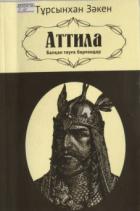 821.512.122-311.6    З 33    Зәкен,  Тұрсынхан. Аттила. Балқан тауға барғанда: тарихи роман. – Нұр-Сұлтан : Фолиант, 2020. – 158, [2] бет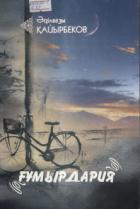 821.512.122-1    Қ 23    Қайырбеков,  Әділғазы. Ғұмырдария: балладалар кітабы. – Алматы : Алматы-Болашақ, 2020. – 175, [1] бет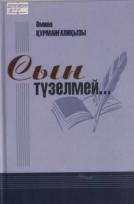 82.512.122.09    Қ 77    Құрманғалиқызы,  Әмина. Сын түзелмей... : сын-сараптамалар. – Алматы : Ан-Арыс, 2020. – 382, [2] бет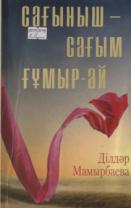 821.512.122-94    М 18    Мамырбаева,  Ділдәр. Сағыныш - сағым ғұмыр-ай: сұхбаттар. – Нұр-Сұлтан : Фолиант, 2020. – 125, [3] бет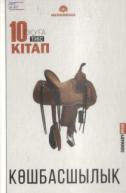 005    М 83    Мұқан,  Шыңғыс. Көшбасшылық = Лидерство = Leadership. – Алматы: Мазмұндама, 2020. – 296, [4] бет811.512.122    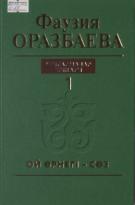 О-65    Оразбаева,  Фаузия. Шығармалар жинағы. Т.1 : Ой өрнегі. – Алматы : Ан-Арыс, 2020. – 515, [1] бет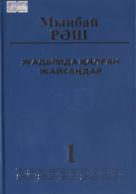 821.512.122-94    Р 26    Рәш,  Мыңбай. Жадымда қалған жайсаңдар. Т.1 : Естеліктер. – Алматы : Ан-Арыс, 2020. – 519 бет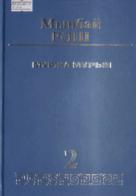 821.512.122-7    Р 26    Рәш,  Мыңбай. Мұржа мұрын. Т.2 : Сатиралық шығармалар. – Алматы : Ан-Арыс, 2020. – 519, [1] бет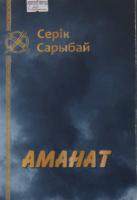 821.512.122-32    С 22    Сарыбай,  Серік Әбікенұлы. Аманат: әңгіме, хикаят, аңыздар, деректі мақалалар. – Алматы : Алматы-Болашақ, 2020. – 191, [1] бет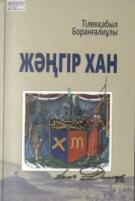 94(574)"18"    Б 76    Тілекқабыл,  Боранғалиұлы. Жәңгір хан. – Алматы: Абзал-Ай, 2020. – 447, [1] бет392.91(=512.122)(09)    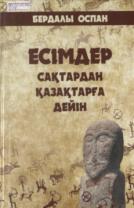 О-78    Оспан,  Бердалы Әсілханұлы. Есімдер: сақтардан қазақтарға дейін. – Алматы : Асыл сөз, 2019. – 742, [2] бет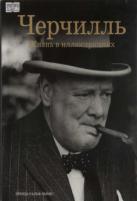 94(410)(092)    Л 911    Льюис,  Бренда Ральф. Черчилль. – Астана : Фолиант, 2015. – 256 с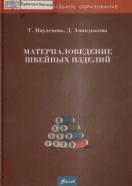 687(075.32)    М 355    Мауленова,  Гульнара Джупарбековна. Материаловедение швейных изделий. – 2-е изд. – Астана: Фолиант, 2016. – 232 с.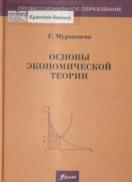 330(075.32)    М 915    Мурзатаева,  Гульназ Канатовна. Основы экономической теории. – 2-е изд., доп. – Астана : Фолиант, 2018. – 227, [5]  с.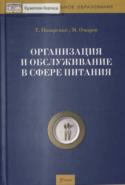 642.5/.7(075.32)    Н 191    Назаренко,  Татьяна Антоновна. Организация и обслуживание в сфере питания. – 3-е изд. – Астана : Фолиант, 2014. – 237, [3] с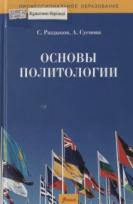 32(075.32)    Р 171    Раздыков,  Сакен Зейнуллович. Основы политологии. – 3-е изд., доп. и перераб. – Астана : Фолиант, 2017. – 234, [6] с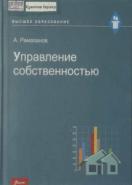 338.2(075.8)    Р 210    Рамазанов,  Алтай Абдрахманович. Управление собственностью. – Астана: Фолиант, 2015. – 220, [4] с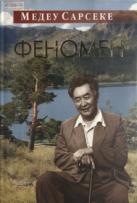 821.512.122-94    С 206    Сарсеке,  Медеу. Феномен: роман-эссе. – Астана : Фолиант, 2009. – 479, [1] с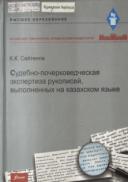 [343.982.4:811.512.122](075.8)    С 288    Сейтенов,  Калиолла Кабаевич. Судебно - почерковедческая экспертиза рукописей, выполненных на казахском языке: учебник. – Астана : Фолиант, 2015. – 871, [1] с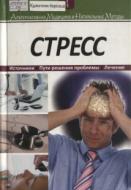 159.944.4    С 846    Стресс: источники, пути решения проблемы, лечение. – Астана : Фолиант, 2015. – 127, [1] с.687.02(075.32)    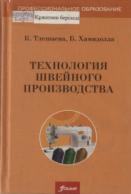 Т 491    Тлешаева,  Калам Калыбаевна. Технология швейного производства : учебное пособие. – 2-е изд. – Астана : Фолиант, 2017. – 220, [4] с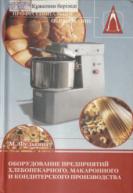 664.61(073.32)    Ф 352    Федькина,  Марина Анатольевна. Оборудование предприятий хлебопекарного, макаронного и кондитерского производства: учебное пособие. – Астана : Фолиант, 2010. – 559, [1] с.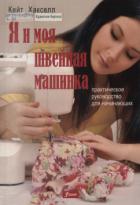 [687:677.057.212](075.32)    Х 168    Хакселл,  Кейт. Я и моя швейная машинка: практическое руководство для начинающих. – Астана: Фолиант, 2014. – 128 с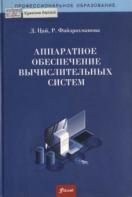 004.4(075.8)    Ф 170    Цай,  Дмитрий Владимирович. Аппаратное обеспечение вычислительных систем: учебное пособие. – Астана : Фолиант, 2019. – 316, [2] с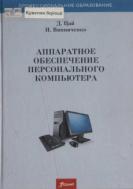 004.382.7(075.32)    Ц 140    Цай,  Дмитрий Владимирович. Аппаратное обеспечение персонального компьютер: учебное пособие. – 2-е изд., перераб. и доп. – Астана : Фолиант, 2017. – 189, [3] с784.94(075.8)    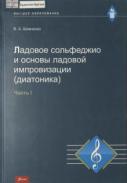 Ш 379    Шевченко,  Владимир Александрович. Ладовое сольфеджио и основы ладовой импровизации (диатоника). – Астана : Фолиант, 2017. – 131, [5] с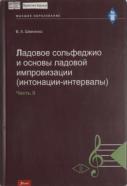 784.94(075.8)    Ш 379    Шевченко,  Владимир Александрович. Ладовое сольфеджио и основы ладовой импровизации (интонации-интервалы) . Ч.2 : учебно-методическое пособие. – Астана : Фолиант, 2017. – 131, [5] с.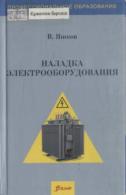 621.3(075.32)    Я 963    Яшков,  Владимир Александрович. Наладка электрооборудования: справочник. – 2-е изд. – Астана : Фолиант, 2017. – 213, [3] с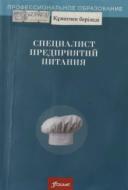 641/642(076.5)    С 178    Специалист предприятий питания: 1219092 "Кондитер": лабораторный практикум. – 2-е изд., стериотипное. – Астана: Фолиант, 2018. – 96, [4] с